NATIONAL ASSEMBLY QUESTION PAPER 3 OF 2019QUESTION FOR WRITTEN REPLY QUESTION NO: 389		 				Mr R A Lees (DA) to ask the Minister of Telecommunications, Postal Services and Communications:What (a) amount did (i) her department and (ii) each entity reporting to her borrow from any entity in the People’s Republic of China (aa) in each of the past three financial years and (bb) since 1 April 2018, (b) is the name of the lender of each loan, (c) conditions are attached to each loan and (d) are the repayment periods for each loan? NW413E	REPLYThe departments and entities have advised me as follows:The departments of Communications and Telecommunications and Postal Services as well as entities that report to me have not borrowed any money from the People’s Republic of China. _____________________________Ms. Stella Ndabeni-Abrahams, MPMinister Date: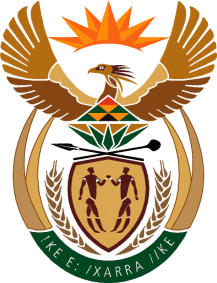 MINISTRY OF COMMUNICATIONS
REPUBLIC OF SOUTH AFRICAPrivate Bag X 745, Pretoria, 0001, Tel: +27 12 473 0164   Fax: +27 12 473 0585Tshedimosetso House,1035 Francis Baard Street, Tshedimosetso House, Pretoria, 1000